На основу чл. 11. и 23. став 4. Покрајинске скупштинске одлуке о буџету АП Војводине за 2024. годину („Службени лист АПВ“, брoj 35/2023), у вези са Покрајинском скупштинском одлуком о програму подршке за спровођење пољопривредне политике и политике руралног развоја за Аутономну покрајину Војводину за 2024. годину („Службени лист АПВ“, број 35/23)и Правилником о спровођењу конкурса које расписује Покрајински секретаријат за пољопривреду, водопривреду и шумарство („Службени лист АПВ“, број 8/23 и 54/2023), покрајински секретар за пољопривреду, водопривреду и шумарствo,  (у даљем тексту: Покрајински секретаријат) расписујеКОНКУРСЗА ДОДЕЛУ СРЕДСТАВА ЗА ПОДРШКУ МЛАДИМА У РУРАЛНИМ ПОДРУЧЈИМАУ АП ВОЈВОДИНИ У 2024. ГОДИНИЦИЉ И ПРЕДМЕТ КОНКУРСАЦиљ овог конкурса јесте демографска обнова руралних подручја АП Војводине ради подстицања останка младих у руралним подручјима односно њиховог повратка из градова.Предмет конкурса је подршка новим генерацијама младих пољопривредних произвођача, њиховом развоју и унапређивању кроз подстицање инвестиција у физичку имовину пољопривредних газдинстава.ВИСИНА  БЕСПОВРАТНИХ СРЕДСТАВАЗа реализацију Конкурса за доделу средстава за подршку младима у руралним подручјима у АП Војводини у 2024. години предвиђено је укупно 200.000.000,00 динара.Бесповратна средства за подршку инвестиција по конкурсу утврђују се у износу до 90% од укупно прихватљивих трошкова инвестиције. Приликом обрачуна, узима се вредност инвестиције без пореза на додату вредност (ПДВ).Максималан износ бесповратних средстава по једној пријави не може бити већи од 1.500.000,00 динара.Минималан износ бесповратних средстава по једној пријави износи 500.000,00 динара.НАМЕНА СРЕДСТАВАБесповратна средства која се додељују по овом конкурсу намењена су за:Инвестиције у физичку имовину пољопривредних газдинставаЛиста прихватљивих инвестиција приказана је у члану 4. Правилника о додели средстава за подршку младима у руралним подручјима у  АП Војводини у 2024. години.Подносилац пријаве може поднети само једну пријаву по конкурсу.ПРИЛИКОМ РАЗМАТРАЊА ПОДНЕТИХ ПРИЈАВА ЗА ОСТВАРИВАЊЕ БЕСПОВРАТНИХ СРЕДСТАВА, НЕЋЕ СЕ ПРИЗНАВАТИ ИНВЕСТИЦИЈЕ И КУПЉЕНА ОПРЕМА ПРЕ ДОНОШЕЊА ОДЛУКЕ О ДОДЕЛИ СРЕДСТАВА.Покрајински секретаријат путем свог надлежног сектора може да наложи Пољопривредној стручној и саветодавној служби АП Војводине да утврди чињенично стање на терену - нулта контрола за инвестиције: Подизање нових вишегодишњих засада воћака, хмеља и винове лозе и Подизање пластеника за производњу поврћа, воћа, цвећа и расадничку производњу. Нултом контролом се сматра утврђивање затеченог чињеничног стања на терену.КОРИСНИЦИПраво на подстицаје остварују физичка лица старијa од 18 година којa у моменту подношења захтева не смеју имати више од 40 година, који су први пут уписани у Регистар пољопривредних газдинстава као носиоци пољопривредног газдинства након 01.04.2023. године и нису остваривали право на подстицаје.  Право на подстицаје остварују подносиоци пријава који имају пребивалиште у насељеном месту у ком се не налази седиште града (Нови Сад, Суботица, Зрењанин, Панчево, Вршац, Сремска Митровица, Кикинда, Сомбор - Закон о територијалној организацији Републике Србије ("Сл. гласник РС", бр. 129/2007, 18/2016 и 47/2018).ВРЕМЕНСКИ ОКВИРКонкурс је отворен до 26.04.2024. године.ПОТРЕБНА ДОКУМЕНТАЦИЈАДокументација коју достављају сви подносиоци пријава:образац пријаве (попуњен искључиво на рачунару) са обавезним потписом подносиоца пријаве;фотокопија личне карте или очитана чипована лична карта носиоца пољопривредног регистрованог газдинства;оверени Изводи из Регистра пољопривредних газдинстава (подаци о пољопривредном газдинству, структура биљне производње, подаци о животињама, не старији од 30 дана);доказ о измиреним пореским обавезама које су доспеле до 31.12.2023. године за подносиоца пријаве (издато од стране надлежног органа јединице локалне самоуправе);предрачун са пропратним актом добављача у коме ће бити исказана цена без ПДВ-а, ПДВ и цена са ПДВ-ом, појединачно за сваку ставку и укупно и спецификација опреме која садржи основне карактеристике конструкције и опреме или наведену расу животиња и идентификационе бројеве животиња (уколико се набавка квалитетних приплодних грла врши од правних лица). Уколико се набавка квалитетних приплодних грла врши од регистрованог пољопривредног газдинства доставља се купопродајни предуговор оверен код јавног бележника у коме мора бити наведена раса животиња и идентификациони бројеви животиња и исказана вредност  животиња појединачно и збирно у валути РСД; изјава добављача да може извршити испоруку предмета инвестиције из предрачуна до 10. септембра 2024. године (за набавку опреме, механизације и приплодних грла) односно до 20. новембра 2024. године (за подизање вишегодишњих засада);пословни план ‒ економска одрживост пројекта (попуњен искључиво на рачунару);изјава  1.  подносиоца пријаве који својим  потписом потврђује под материјалном и кривичном одговорношћу истинитост и тачност података и даје сагласност за коришћење датих података током процеса провере, плаћања и трајања утврђених обавеза;Изјава 2. подносиоца пријаве који својим потписом потврђује да је упознат са одредбама члана 103. Закона о општем управном поступку („Службени гласник РС“ бр. 18/2016, 95/2018 –аут.тумачење и 2/23 –одлука УС) по којима је орган дужан да по службеној дужности, у складу са законом, врши увид, прибавља и обрађује податке о чињеницама о којима се води службена евиденција, а који су неопходни за одлучивање;Додатна документација за инвестиције у Сектору млеко, месо и производња конзумних јајапотврда о броју грла за одговарајућу категорију животиња, издата од стране надлежне ветеринарске службе (за инвестиције у опремање сточарских фарми, набавку прикључне механизације и ограђивање пашњака); решење да је објекат уписан у Регистар објеката за узгој, држање и промет животиња (за инвестиције у опремање сточарских фарми и набавку приплодних грла). Решење мора да гласи на име подносиоца пријаве;оригинал извод из катастра непокретности с подацима о власништву за објекат у којем се реализује инвестиција (не старији од 30 дана од дана подношења захтева);уговор о закупу предметног објекта закључен са закуподавцем, на период закупа, који не може бити краћи од 31.12.2029. године уколико објекат није у власништву подносиоца пријаве, оверен код јавног бележника; Додатна документација за инвестиције у Сектору воће, грожђе, поврће и цвеће за инвестиције - подизање вишегодишњих засада воћака, хмеља и винове лозе, подизање и опремање пластеника за производњу поврћа, воћа, цвећа и расадничку производњу и набавка прикључне механизације:оригинал извод из катастра непокретности с подацима о власништву катастарских парцела на којима се реализује инвестиција (не старији од 30 дана од дана подношења захтева);уговор о закупу предметних парцела закључен са закуподавцем, на период закупа који не може бити краћи од 31.12.2029. године уколико парцеле нису у власништву подносиоца пријаве, оверен код јавног бележника. За подизање вишегодишњих засада период закупа, катастарских парцела не може бити краћи од 31.12.2033. године; за инвестиције: набавка опреме-линија за чишћење и прање производа, набавка опреме - линија за бербу, сортирање и калибрирање производа, набавка опреме - линија за паковање и обележавање производа (пакерице, опрема за штампање етикета):оригинал извод из катастра непокретности с подацима о власништву за објекат у којем се реализује инвестиција (не старији од 30 дана од дана подношења захтева); уговор о закупу предметног објекта закључен са закуподавцем, на период закупа који не може бити краћи од 31.12.2029. године уколико објекат није у власништву подносиоца пријаве;Додатна документација за инвестиције у Сектору пчеларствооригинал извод из катастра непокретности с подацима о власништву катастарских парцела на којима се реализује инвестиција (не старији од 30 дана од дана подношења захтева);уговор о закупу или уступању на коришћење предметних парцела закључен са закуподавцем, на период закупа који не може бити краћи од 31.12.2029. године уколико парцеле нису у власништву подносиоца пријаве, оверен код јавног бележника; Документација коју достављају подносиоци пријаве опционофотокопија дипломе пољопривредног или ветеринарског факултета или сведочанство средње пољопривредне школе или ветеринарски техничар  (друга документација неће бити узимана у разматрање)Подносилац пријаве треба да се изјасни на обрасцу који је саставни део пријаве о томе да ли ће документацију наведену под тачком 4., прибавити сам или ће Покрајински секретаријат по службеној дужности од надлежних органа прибављати податке о чињеницама о којима се води службена евиденција у складу са законом који уређује општи управни поступак.Уколико се опрема набавља из иностранства, подносилац пријаве обавезан је да достави документа преведена на српски језик, од стране овлашћеног судског тумача. Уколико је рачун/предрачун исказан у страној валути, неопходно је у обрасцу пријаве унети вредност опреме у динарској противвредности, обрачунатој по средњем курсу НБС, на дан издавања рачуна/предрачуна.Комисија задржава право да поред наведених затражи и друга документа. НАЧИН ДОСТАВЉАЊА ПРИЈАВАФизичко лице, носилац регистрованог пољопривредног газдинства, пријаву са потребном документацијом доставља:путем поште на адресу Покрајински секретаријат за пољопривреду, водопривреду и шумарство, 21000 Нови Сад , Булевар Михајла Пупина број 16 с назнаком: „КОНКУРС ЗА ДОДЕЛУ СРЕДСТАВА ЗА ПОДРШКУ МЛАДИМА У РУРАЛНИМ ПОДРУЧЈИМА У АП ВОЈВОДИНИ У 2024. ГОДИНИ”  лично у Писарници покрајинских органа управе, у згради Покрајинске владе, сваког радног дана од 9 до 14 часова, електронским путем -  АгроСенс платформа на начин описан у Упутству о начину подношења електронске пријаве и електронском општењу .АгроСенс апликација као и упутство за коришћење могу се преузети с веб-странице:  www.psp.vojvodina.gov.rsУ пријави која се подноси електронским путем, на место које је предвиђено за потпис уноси се електронски потпис. Електронски се потписују и изјаве 1. и 2.Приликом уноса пријаве у информациони систем за обраду пријава - платфома Агро Сенс, пријава добија шифру под којом подносилац пријаве учествује у даљем поступку. Подносилац пријаве се обавештава о додељеној шифри путем електронског сандучета. КОНТАКТ Све додатне информације можете добити путем телефона: 021/487-4430 од 13,00-15,00 часова и на e-mail: marinela.zagorac@vojvodina.gov.rsПРЕУЗИМАЊЕ ДОКУМЕНТАЦИЈЕ У ЕЛЕКТРОНСКОЈ ФОРМИТекст конкурса, Правилник, образац пријаве, изјаву добављача, изјаве 1 и 2, форму пословног плана, захтев за исплату и извештај о наменском утрошку средстава и Упутство о начину подношења електронске пријаве и електронском општењу између органа, могу се преузети са интернет адресе: www.psp.vojvodina.gov.rs.Покрајински секретарВладимир Галић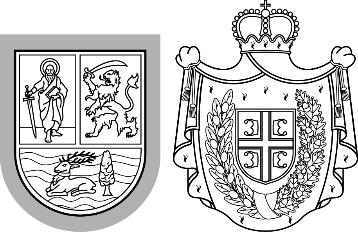 Република СрбијаАутономна покрајина ВојводинаПокрајински секретаријат запољопривреду, водопривреду и шумарствоБулевар Михајла Пупина 16, 21000 Нови СадТ: +381 21 487 44 11; 456 721 F: +381 21 456 040  psp@vojvodina.gov.rsРепублика СрбијаАутономна покрајина ВојводинаПокрајински секретаријат запољопривреду, водопривреду и шумарствоБулевар Михајла Пупина 16, 21000 Нови СадТ: +381 21 487 44 11; 456 721 F: +381 21 456 040  psp@vojvodina.gov.rsБРОЈ:  001148344 2024 09419 001 000 000 001БРОЈ:  001148344 2024 09419 001 000 000 001                          ДАТУМ:  27.03..2024. године